Информационный обзоробращений граждан, организаций в администрацию Красногвардейского района, в адрес главы администрации Красногвардейского районаза август 2022 года	В августе 2022 года зарегистрировано в СЭД «Электронное правительство» и направлено на рассмотрение в администрацию Красногвардейского района 47 обращений.	Из 47 обращений:- разъяснено – 10- меры приняты – 5- поддержано – 3- представлена информация по запросу – 1- находятся на рассмотрении – 28Тематика обращенийАктивность населения в разрезе поселений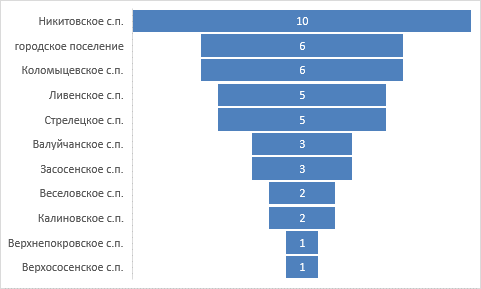 	Главой администрации района в августе 2022 года проведена                      1 прямая линия, в ходе которой поступило 3 вопроса. По всем вопросам заявителям даны разъяснения.	Через систему «Инцидент Менеджмент» в августе 2022 года зарегистрировано и направлено на рассмотрение в администрацию района 64 обращения. Из них: меры приняты – 5 (8%), даны разъяснения – 58 (91%), поддержано – 1.Тематика обращенийАктивность населения в разрезе поселений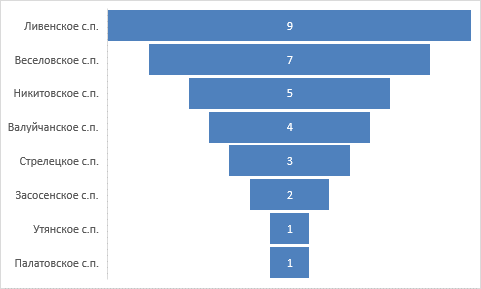 